JELENTKEZÉSI LAPSZOLFÉZS ELŐKÉPZŐ OSZTÁLYBAA csak szolfézsra jelentkezők töltsék ki!Kérjük géppel vagy nyomtatott nagy betűkkel kitölteni!* A megfelelő szöveg utáni négyzetbe tett „X” jellel jelezze. 	------------------------------------------------	      Aláírás                                                    (kiskorú esetében a törvényes képviselő)Felhívjuk a tisztelt jelentkezők és szülők figyelmét, hogy a jelenlegi egészségügyi és oktatási helyzetre tekintettel a zeneiskolában a 2021/2022. tanévre vonatkozóan nem tartunk felvételi eljárást. Jelentkezési szándékukat elektronikus úton juttathatják el hozzánk, amelyhez lehetőség szerint mellékeljenek egy rövid videófelvételt, amelyen a jelentkező egy vagy két dalt énekel. Ehhez természetesen kérjük a szülő hozzájárulását! A felvételeket semmilyen formában nem tesszük nyilvánossá, és a megismerés után megsemmisítjük! A jelentkezési lap beadása nem jelent automatikus felvételt a zeneiskolába!A jelentkezési lapokat 2021. május 15-ig kérjük eljuttatni a szabezi@szabezi.hu e-mail címre!.Budapest V. Kerületi Szabolcsi Bence Zenei Alapfokú Művészeti Iskola, 1052 Budapest, Vármegye u. 9.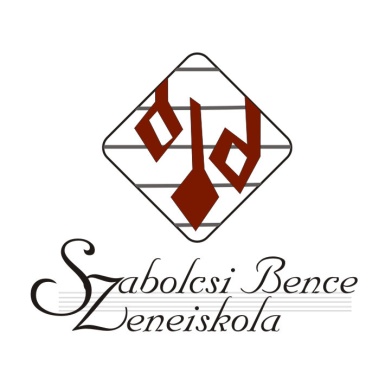 Jelentkező neve:	Oktatási azonosító száma: 7Születési helye: Születési ideje:Lakcíme irányítószámmal:Tartózkodási helye: Gonviselő/ Törvényes képviselő neve:Gondviselő lakcíme:Telefonszáma:E-mail címe:Anya leánykori neve:Telefonszáma:E-mail címe:Melyik helyszínen való tanulást tudja megoldani?*csak az általános iskolai helyszínencsak a Vármegye utcábanbármelyik helyszín megfelelAz intézmény neve, ahol a jelentkező a tankötelezettségét teljesíti:	Jelenlegi iskolai osztálya: